Министерство науки и высшего образования Российской Федерации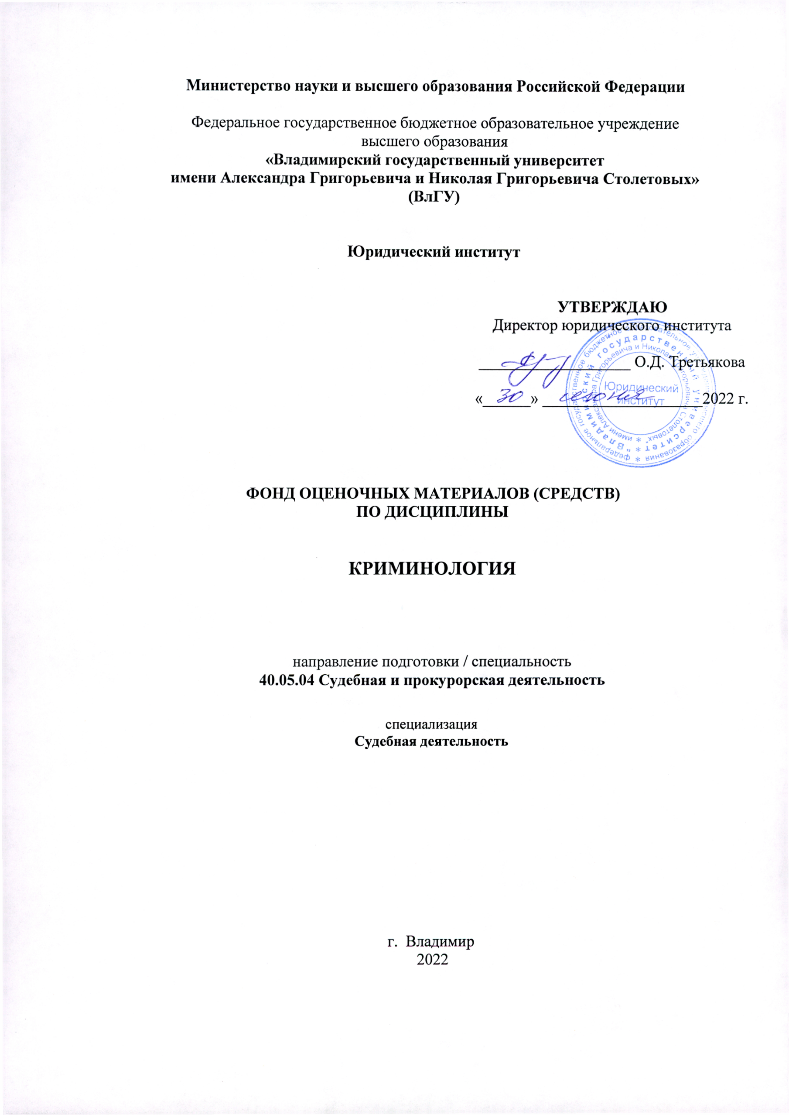 Федеральное государственное бюджетное образовательное учреждениевысшего образования«Владимирский государственный университетимени Александра Григорьевича и Николая Григорьевича Столетовых»(ВлГУ)Юридический институтФОНД ОЦЕНОЧНЫХ МАТЕРИАЛОВ (СРЕДСТВ)ПО ДИСЦИПЛИНЫКРИМИНОЛОГИЯнаправление подготовки / специальность 40.05.04 Судебная и прокурорская деятельностьспециализацияСудебная деятельностьг.  Владимир 20221. ПЕРЕЧЕНЬ КОМПЕТЕНЦИЙ И ПЛАНИРУЕМЫЕ РЕЗУЛЬТАТЫ ОБУЧЕНИЯ ПО ДИСЦИПЛИНЕ 2. ОЦЕНОЧНЫЕ МАТЕРИАЛЫ ДЛЯ ПРОВЕДЕНИЯ ТЕКУЩЕГО КОНТРОЛЯ УСПЕВЕМОСТИ ПО ДИСЦИПЛИНЕсеместр 6Рейтинг-контроль № 1Дать письменный ответ на следующие вопросы:Понятие криминологии как социолого-правовой науки. Предмет криминологической науки. Методологические основы криминологической науки. Место криминологии в системе наук. Значение криминологических знаний для практической деятельности органов внутренних дел и учреждений уголовно-исполнительной системы. Цели, функции и задачи криминологии. Зарождение криминологической мысли. Криминологические идеи философов-просветителей, социалистов-утопистов и русских ученых. Становление криминологии как науки. Биологические теории преступности. Социологическое направление в криминологии. Возникновение и начальный этап развития криминологии в России. Криминология в 60-80-х гг. и ее современное состояние. Становление и развитие криминологии в России. Понятие преступности. Соотношение преступности и преступлений. Основные показатели преступности: состояние, структура, уровень, динамика; коэффициенты преступной активности различных социальных групп; региональные различия преступности. Латентная преступность и методы ее оценки. Характеристика современной преступности, ее оценка и анализ. Уровень, структура, динамика, характерные черты преступности в СССР и СНГ (1917 – 1992 годы). Проблема криминологической детерминации. Факторы, влияющие на преступность. Характеристика основных факторов преступности и механизм их действия. Детерминанты различных видов преступности. Особенности причин и условий преступности в местах лишения свободы. Причины и условия преступности в современной России. Сущность и содержание понятия «лицо, совершившее преступление», его соотношение с другими смежными понятиями. Структура и основные черты криминологической характеристики лиц, совершивших преступления.24.	Соотношение и взаимодействие социального и биологического в структуре личности субъектов, совершивших преступления. Классификация и типология лиц, совершивших преступления. 26.	Соотношение и взаимодействие социального и биологического в структуре личности субъектов, совершивших преступления. Особенности личности несовершеннолетнего преступника. Понятие детерминант и условий индивидуального преступного поведения, их соотношение и взаимосвязь с детерминантами преступности. Социально-психологический механизм совершения конкретного преступления. Неблагоприятные условия нравственного формирования личности в определенной социальной среде как основной фактор детерминации преступного поведения. Понятие ситуации совершения преступлений. Криминогенные ситуации и их разновидности. Роль потерпевшего в возникновении криминогенной ситуации. Задачи правоохранительных органов по устранению криминогенных ситуаций. Виды, направления и уровни изучения преступности и связанных с нею проблем. Криминологическая информация: понятие, источники, виды. Методы криминологических исследований.              Пройдите тест:1. Предмет криминологии – это:закономерности преступности во всех ее проявлениях;закономерности детерминации преступности;закономерности подверженности преступности различным мерам реагирования;преступление.2. Содержание криминологии как науки составляет …разработка методологии и методики криминологических исследований;исследование и оценка эффективности принимавшихся мер реагирования на преступность;разработка рекомендаций по борьбе с преступностью;все вышеперечисленное. 3. Methodos в переводе с греческого означает:путь к чему-либо, исследование;способ;прием;изучение.4. Какой метод предполагает рассмотрение изучаемого объекта (преступности) как определенной сложно организованной системы, имеющей определённую структуру, содержащую известное количество взаимосвязанных элементов?восхождение от абстрактного к конкретному;формулирование гипотез;системно-структурный;исторический.5. Сущность данного метода заключается в сравнении преступности в разных государствах, в разных регионах государства, преступность лиц разного пола, возраста, социального положениявосхождение от абстрактного к конкретному;формулирование гипотез;системно-структурный;сравнительный.6. При криминологическом подходе преступление анализируется как …относительно изолированный акт виновного нарушения человеком уголовного запрета;единство четырех элементов: объект, субъект, субъективная сторона, объективная сторона;в контексте одновременно условий внешней для человека среды и характеристик самого человека;определенный процесс, развертывающийся в пространстве и во времени. 7. На каком этапе преступного поведения решаются вопросы, связанные с использованием похищенного имущества, сокрытием следов преступления?формирование мотивации;планирование;исполнение решения;посткриминальное поведение.8. Какую стадию механизма преступного поведения характеризует фактическая реализация преступного решения?формирование мотивации;планирование;исполнение решения;посткриминальное поведение.9. Преступление запланированное, заранее продуманное, предумышленное – это …умышленное преступление;преступление, совершенное организованной группой;преступление, совершенное по предварительному сговору;организованное преступление.10. Система взаимосвязанных организованных преступных деяний какого-либо субъекта (одного человека или группы лиц) – это …деятельность по предварительному сговору;преступное сообщество;организованная преступная деятельность;устойчивая вооруженная группа (банда).Рейтинг-контроль № 2Дать письменный ответ на следующие вопросы:Понятие предупреждения преступности. Классификация мер предупреждения преступности. Субъекты предупреждения преступности. Роль органов внутренних дел и учреждений уголовно-исполнительной системы в предупреждении преступности. Понятие криминологического прогноза и криминологического прогнозирования, их научно-практическое значение. Условия и особенности криминологического прогнозирования. Виды и масштабы криминологического прогноза; субъекты криминологического прогнозирования. Методы криминологического прогнозирования. Планирование в органах внутренних дел и учреждениях уголовно-исполнительной системы. Прогнозирование преступности и индивидуального преступного поведения. Понятие преступного рецидива, рецидивной и профессиональной преступности. Правовая, социальная и криминологическая характеристики преступного рецидива и преступного профессионализма. Особенности криминологической характеристики личности преступников-рецидивистов и профессионалов, их классификация и типология. Детерминанты рецидивной и профессиональной преступности. Основные направления предупреждения преступного рецидива и преступного профессионализма.             Пройдите тест:1. С учётом сложного характера детерминации, причинности преступности, объект предупредительного воздействия включает …внешние для преступности обстоятельства, а если речь идёт об индивидуальном преступном поведении, то внешние для его субъекта – преступника, в том числе поведение потерпевшей стороны;процессы, происходящие в самой преступности и приводящие ко все новому воспроизводству, нередко расширенному, преступного поведения, либо – применительно к преступлению – процессы, зависимые прежде всего от самого преступника;процессы взаимодействия преступности и официального общества;все вышеперечисленное.2. Неспециализированными субъектами предупреждения преступности являются …СМИ;физические лица;коммерческие организации;все вышеперечисленное.3. Система по устранению процессов детерминации и причинности преступности, воздействующих на все население или отдельные его группы, выделяемые по общим экономическим, социальным, иным критериям, и создающих вероятность преступного поведения практически всех представителей этих социальных групп – это …контроль над преступностью;борьба с преступностью;предупреждение преступности;общее предупреждение преступности. 4. Система воздействия на процессы детерминации и причинности преступности, касающиеся отдельных социальных групп, сфер деятельности и объектов, характеризующихся повышенной вероятностью совершения преступлений – это …специальное предупреждение преступности;борьба с преступностью;предупреждение преступности;общее предупреждение преступности. 5. К повышенно виктимным объектам относятся …сферы деятельности, связанные с денежным обращением;регионы с интенсивными миграционными потоками;дети;все вышеперечисленное.6. Устранение причин и условий преступного поведения на индивидуальном уровне, применительно к отдельным людям – это …специальное предупреждение преступности;индивидуальное предупреждение преступности;предупреждение преступности;общее предупреждение преступности. 7. Что не является целью предупреждения преступления:противодействие криминальным процессам в обществе;осуществление специальных мер, направленных на недопущение негативных последствий начатых;защита личности, общества и государства от преступных посягательств;сокращение преступности и темпов ее роста.8. Основным принципом, на котором базируется предупреждение преступлений не является …социальная справедливость и гуманизм, предусматривающие защиту законных интересов физических и юридических лиц при осуществлении мероприятий по предупреждению преступлений, недопущение причинения физических страданий или унижения достоинства личности;своевременность и достаточность используемых мер - их использование в таком объеме и с такой интенсивностью, которые позволяют не допустить совершение преступлений;незаконность, обеспечивающая несоблюдение в процессе реализации предупредительных мер требований Конституции РФ;эффективность, предполагающая достижение наибольших результатов предупредительной деятельности при наименьших материальных, финансовых, ресурсных затратах.9. По характеру (опосредованному или непосредственному) предупреждения преступлений выделяют:дифференцированный вид предупреждения преступления;общесоциальный вид предупреждения преступления;специально-криминологический вид предупреждения преступления;комплексный вид предупреждения преступления.10. Объектами индивидуального предупреждения преступлений являются:1.	лица, обнаружившие первые признаки социальной неустойчивости поведения (нарушение простейших норм морали, правил общежития, совершение малозначительных правонарушений), легко поддающиеся отрицательному влиянию;2.	лица, поведение и образ жизни которых свидетельствует о неуважении к социальным нормам, о наличии системы в нарушении их требований;3.	лица, ранее совершившие преступления;4.	все вышеперечисленное.Рейтинг-контроль № 3Дать письменный ответ на следующие вопросы:Российская организованная преступность в общеевропейском измерении. Социально-правовая и криминологическая характеристика организованной преступности. Криминологическая характеристика лиц, совершающих групповые преступления, и участников организованной преступности. Обстоятельства, способствующие групповой и организованной преступности. Основные направления борьбы с организованной преступностью. Виды преступных групп и их криминологическая характеристика. Признаки и структура организованной преступности. Основные направления деятельности органов внутренних дел и учреждений уголовно-исполнительной системы по предупреждению групповой и организованной преступности. Основные показатели организованной преступности. 9. Понятие правонарушений и преступности несовершеннолетних и молодежи, их социологическая и правовая оценка. Криминологическая характеристика личности несовершеннолетних правонарушителей и преступников, их классификация и типология. Детерминанты правонарушений и преступности несовершеннолетних и основные направления профилактики правонарушений и преступности несовершеннолетних. Основные показатели преступности несовершеннолетних. Характеристика преступности лиц молодежного возраста и основные направления ее профилактики. Понятие и криминологическая характеристика женской преступности Причины и условия женской преступности Профилактика и предупреждение женской преступности Личностные особенности женщин, совершивших преступления. Женственность и преступность: преступность отрицает женственность, женственность отрицает преступность. Специфика женской преступности: теория социальных ролей и биологические детерминанты.              Пройдите тест:1. Что подлежит изучению при анализе организованной преступности?организованные преступные формирования и их системные взаимодействия;организованные преступления и организованная преступная деятельность таких формирований и их участников;координирующие и управляющие структуры, обеспечивающие совместное достижение широких криминальных интересов;все вышеперечисленное.2. Устойчивая вооруженная группа, создавая в целях нападения на граждан или организации – это …криминальная организация;преступное сообщество;организованная группа;банда.3. Организованная группа лиц, созданная для подготовки или совершения по мотивам идеологической, политической, расовой, национальной или религиозной ненависти либо вражды преступлений – это … криминальная организация;криминальное сообщество;организованная группа;экстремистское сообщество.4. Главные объекты борьбы с организованной преступностью …организованные преступные формирования;система организованных преступных формирований;их экономическая, политическая, социальная и духовная основы;все вышеперечисленное.5. Характерными признаками организованной преступности являются:формирование преступных лиц происходит на экономической основе;конспиративная преступная деятельность;отсутствие тенденции установления монополии на предоставление незаконных товаров и услуг;ограничивается лишь осуществлением заведомо незаконной деятельности или предоставлением незаконных услуг.6. Основная направленность гангстеров состоит в:финансовых аферах;рэкете;бандитизме;«перекачке» государственных средств на счета коммерческих структур с последующим их присвоением.7. При каких условиях употребляется термин организованная преступность:членами преступных организаций считают лиц, которых объединяет цель участия в противоправной деятельности на постоянной основе;деятельность является продолжением законных операций в тех областях, которые запрещены законом;значительная степень кооперации и организации преступных групп по предоставлению запрещенных законом товаров и услуг;все вышеперечисленное.8. Организованная преступность тесно связана с:политической преступностью;корыстной преступностью;коррупционной преступностью;насильственной преступностью.9. Назовите особенности структуры преступности несовершеннолетних:более узкий круг совершаемых преступлений;меньшая доля тяжких преступлений;незначительная доля неосторожных преступлений;все вышеперечисленное.10. Неформальные группировки несовершеннолетних делятся на:группировки с преобразовательной или критической программой;группировки, культивирующие уход от решения насущных проблем, пропагандирующие нежелание иметь с обществом никаких формализованных отношений;группировки намеренно агрессивного поведения;все вышеперечисленное.Иные оценочные материалы для проведения текущего контроля успеваемостиТемы эссеПонятие криминологии как социолого-правовой науки.Предмет криминологической науки.Методологические основы криминологической науки.Место криминологии в системе наук.Понятие преступности. соотношение преступности и преступлений.Основные показатели преступности: состояние, структура, уровень, динамика; коэффициенты преступной активности различных социальных групп; региональные различия преступности.Латентная преступность и методы ее оценки.Проблема криминологической детерминации. факторы, влияющие на преступность.Характеристика основных факторов преступности и механизм их действия.Детерминанты различных видов преступности.Сущность и содержание понятия «лицо, совершившее преступление», его соотношение с другими смежными понятиями.Структура и основные черты криминологической характеристики лиц, совершивших преступления.Соотношение и взаимодействие социального и биологического 
в структуре личности субъектов, совершивших преступления.Классификация и типология лиц, совершивших преступления.Понятие предупреждения преступности.Классификация мер предупреждения преступности.Субъекты предупреждения преступности.Понятие преступного рецидива, рецидивной и профессиональной преступности.Правовая, социальная и криминологическая характеристики преступного рецидива и преступного профессионализма.Особенности криминологической характеристики личности преступников-рецидивистов и профессионалов, их классификация и типология.Детерминанты рецидивной и профессиональной преступности.Основные направления предупреждения преступного рецидива и преступного профессионализма.Социально-правовая и криминологическая характеристика организованной преступности.Криминологическая характеристика лиц, совершающих групповые преступления, и участников организованной преступности.Обстоятельства, способствующие групповой и организованной преступности.Основные направления борьбы с организованной преступностью.Понятие правонарушений и преступности несовершеннолетних и молодежи, их социологическая и правовая оценка.Криминологическая характеристика личности несовершеннолетних правонарушителей и преступников, их классификация и типология.Детерминанты правонарушений и преступности несовершеннолетних и основные направления профилактики правонарушений и преступности несовершеннолетних.Понятие и криминологическая характеристика женской преступностиПричины и условия женской преступностиПрофилактика и предупреждение женской преступности3. ПРОМЕЖУТОЧНАЯ АТТЕСТАЦИЯ ПО ДИСЦИПЛИНЕсеместр 6Перечень вопросов к зачету с оценкойПонятие криминологии как социолого-правовой науки. Предмет криминологической науки. Методологические основы криминологической науки. Место криминологии в системе наук. Значение криминологических знаний для практической деятельности органов внутренних дел и учреждений уголовно-исполнительной системы. Цели, функции  и задачи криминологии. Зарождение криминологической мысли. Криминологические идеи философов-просветителей, социалистов-утопистов и русских ученых. Становление криминологии как науки. Биологические теории преступности. Социологическое направление в криминологии. Возникновение и начальный этап развития криминологии в России. Криминология в 60 – 80-х гг. и ее современное состояние. Становление и развитие криминологии в России. Понятие преступности. Соотношение преступности и преступлений. Основные показатели преступности: состояние, структура, уровень, динамика; коэффициенты преступной активности различных социальных групп; региональные различия преступности. Латентная преступность и методы ее оценки. Характеристика современной преступности, ее оценка и анализ. Уровень, структура, динамика, характерные черты преступности в СССР и СНГ (1917-1992 годы). Проблема криминологической детерминации. Факторы, влияющие на преступность. Характеристика основных факторов преступности и механизм их действия. Детерминанты различных видов преступности. Особенности причин и условий преступности в местах лишения свободы. Причины и условия преступности в современной России Сущность и содержание понятия «лицо, совершившее преступление», его соотношение с другими смежными понятиями. Структура и основные черты криминологической характеристики лиц, совершивших преступления. 24. Соотношение и взаимодействие социального и биологического в структуре личности субъектов, совершивших преступления. Классификация и типология лиц, совершивших преступления. 26. Соотношение и взаимодействие социального и биологического в структуре личности субъектов, совершивших преступления. Особенности личности несовершеннолетнего преступника Понятие детерминант и условий индивидуального преступного поведения, их соотношение и взаимосвязь с детерминантами преступности. Социально-психологический механизм совершения конкретного преступления. Неблагоприятные условия нравственного формирования личности в определенной социальной среде как основной фактор детерминации преступного поведения. Понятие ситуации совершения преступлений. Криминогенные ситуации и их разновидности. Роль потерпевшего в возникновении криминогенной ситуации. Задачи правоохранительных органов по устранению криминогенных ситуаций. Виды, направления и уровни изучения преступности и связанных с нею проблем. Криминологическая информация: понятие, источники, виды. Методы криминологических исследований. Информационное обеспечение деятельности органов внутренних дел и пенитенциарных учреждений по предупреждению преступности. Организация и этапы криминологических исследований. Понятие предупреждения преступности. Классификация мер предупреждения преступности. Субъекты предупреждения преступности. Роль органов внутренних дел и учреждений уголовно-исполнительной системы в предупреждении преступности. Понятие криминологического прогноза и криминологического прогнозирования, их научно-практическое значение. Условия и особенности криминологического прогнозирования. Виды и масштабы криминологического прогноза; субъекты криминологического прогнозирования. Методы криминологического прогнозирования. Планирование в органах внутренних дел и учреждениях уголовно-исполнительной системы. Прогнозирование преступности и индивидуального преступного поведения. Понятие преступного рецидива, рецидивной и профессиональной преступности. Правовая, социальная и криминологическая характеристики преступного рецидива и преступного профессионализма. Особенности криминологической характеристики личности преступников-рецидивистов и профессионалов, их классификация и типология. Детерминанты рецидивной и профессиональной преступности. 51. Основные	направления предупреждения преступного рецидива и преступного профессионализма. Основные показатели рецидивной и профессиональной преступности. Российская организованная преступность в общеевропейском измерении. Социально-правовая и криминологическая характеристика организованной преступности. Криминологическая характеристика лиц, совершающих групповые преступления, и участников организованной преступности. Обстоятельства, способствующие групповой и организованной преступности. Основные направления борьбы с организованной преступностью. Виды преступных групп и их криминологическая характеристика. Признаки и структура организованной преступности. Основные направления деятельности органов внутренних дел и учреждений уголовно-исполнительной системы по предупреждению групповой и организованной преступности. Основные показатели организованной преступности. 61. Понятие правонарушений и преступности несовершеннолетних и молодежи, их социологическая и правовая оценка. Криминологическая характеристика личности несовершеннолетних правонарушителей и преступников, их классификация и типология. Детерминанты правонарушений и преступности несовершеннолетних и основные направления профилактики правонарушений и преступности несовершеннолетних. Основные показатели преступности несовершеннолетних. Характеристика преступности лиц молодежного возраста и основные направления ее профилактики. Понятие и криминологическая характеристика женской преступности Причины и условия женской преступности Профилактика и предупреждение женской преступности Личностные особенности женщин, совершивших преступления. Женственность и преступность: преступность отрицает женственность, женственность отрицает преступность. Специфика женской преступности: теория социальных ролей и биологические детерминанты. Примерный перечень практических заданий на зачете с оценкойРешите задачуУ. был осужден судом за умышленное тяжкое телесное повреждение, причиненное своему соседу В. произошло это при следующих обстоятельствах. В., находясь в нетрезвом состоянии, пришел во двор к У. и затеял с ним ссору. Хозяин, не желая ввязываться в ссору с пьяным соседом, предложил В. уйти домой и проспаться. Однако тот не внял доброму совету, начал оскорблять У. и его жену, а затем вступил в драку с женщиной. Жена У., обороняясь, ударила В. тазом. В свою очередь В. нанес ей удар по животу. Защищая жену, У. оттолкнул драчливого соседа и тот упал с крыльца, повредив себе плечевой сустав.Дайте классификационную характеристику потерпевшему В. в зависимости от его роли в генезисе преступления, определите тип личности потерпевшего. Дайте понятие криминологической виктимологии.На решение каких задач направлена криминологическая виктимология?Решите задачуПокажите на конкретных примерах значение криминологии для практической деятельности различных служб и подразделений органов внутренних дел.Решите задачу Определите, какие из перечисленных психофизиологических особенностей преступников относятся к числу факторов, детерминирующих преступность, какие служат благоприятным фоном антиобщественного поведения:а) 	 унаследованные или приобретенные физические или психические дефекты;б) 	 физические травмы, полученные в результате несчастного случая или заболевания;в) патологии, связанные с половыми извращениями, алкоголизмом, наркоманией;г) 	низкий интеллектуальный уровень, невежество, наивность;д) гормональные аномалии, связанные с повышенной сексуальностью, импотенцией.4. Решите задачуЖогин, работая на мясокомбинате, был задержан на проходной с 1 кг супового набора, 2 кг вареной колбасы «Докторская». Он совершил мелкое хищение и был привлечен к административной ответственности. В течение года Жогин дважды доставлялся в медицинский вытрезвитель. Других нарушений не было. К выполняемой работе относился добросовестно. В один из зимних рабочих дней на территории комбината около забора он увидел присыпанную кем-то снегом картонную коробку, в которой находились колбасы различных видов, говядина, печень. Обрадовался находке и решил это перекинуть через забор. Во время хищения был задержан работниками охраны.Прочитайте приведенный пример. Используя имеющиеся в криминологии классификации, обоснуйте, какой тип личности описан в каждом из них5. Решите задачуО происшедшем в газете было всего лишь несколько строк: «Вчера в бане преступники устроили криминальную разборку. Убито 7 человек: четверо криминальных авторитетов, женщина-вахтер, ее дочка и еще одна девочка - дочка с подругой зашли к маме посмотреть видеофильм».Проанализируйте личность преступников и причины преступного поведения. Проведите виктимологический анализ данного преступления.6. Решите задачуМуж Анны работал судьей. Вот уже несколько недель преступная группировка безуспешно пыталась оказать на него воздействие: предлагали деньги, угрожали. Тогда Резо предложил заняться женой судьи Автандилова. Этот вариант оказался весьма успешным. Стоило показать ей флакон с кислотой, и она согласилась.Дело, которое они требовали, было несложным. Вечером она незаметно извлекла из портфеля мужа связку ключей - от кабинета и от сейфа. Эти ключи она положила в коробку, которая стояла на лестничной клетке возле их двери. Рано утром в этой же коробке она нашла ключи (их уже возвратили) и вернула их на место в портфель.По факту пропажи уголовного дела из сейфа судьи Автандилова было возбуждено уголовное дело.К какому типу относится данное преступление? Проанализируйте криминогенную ситуацию. Возможно ли было предотвратить это преступление?7. Решите задачуШестнадцатилетние Линьков и Маратов, изрядно выпив, затеяли играть в поезде метро. Они бегали по поезду, толкали пассажиров. Один из пассажиров сделал им замечание. Линьков достал нож и нанес 4 ножевых ранения, от которых потерпевший скончался.Квалифицируйте деяние Линькова и Маратова8. Решите задачуШестнадцатилетняя Лыкова подговорила своего знакомого восемнадцатилетнего Каргина изнасиловать свою одноклассницу Лапину. Вечером, когда Лапина шла от подруги, Каргин и Лыкова напали на нее. Каргин совершил насилие, Лыкова помогала держать потерпевшую, затыкала ей рот, чтобы та не кричала.Квалифицируйте деяния Лыковой и Каргина.Решите задачуЛена Гайденко была членом преступной группы, занимавшейся грабежами и разбоями. Вместе с членами преступной группы Лаковым и Ермольником ночью она напала на прохожего. Угрожая пистолетом, Лаков попытался отобрать у того деньги и личные вещи. Прохожий оказал сопротивление. Лаков застрелил его.Дайте юридическую квалификацию деяния Гайденко, Лакова, Ермольника.Решите задачуЖогин, работая на мясокомбинате, был задержан на проходной с 1 кг супового набора, 2 кг вареной колбасы «Докторская». Он совершил мелкое хищение и был привлечен к административной ответственности. В течение года Жогин дважды доставлялся в медицинский вытрезвитель. Других нарушений не было. К выполняемой работе относился добросовестно. В один из зимних рабочих дней на территории комбината около забора он увидел присыпанную кем-то снегом картонную коробку, в которой находились колбасы различных видов, говядина, печень. Обрадовался находке и решил это перекинуть через забор. Во время хищения был задержан работниками охраны.Прочитайте приведенный пример. Используя имеющиеся в криминологии классификации, обоснуйте, какой тип личности описан в каждом из них.Методические материалы, характеризующих процедуры оценивания:Студент получает зачет с оценкой в случае выполнения рейтинговых показателей и заданий СРС, при этом общее число баллов составляет 61 и выше, не зачтено – студент набирает 60 баллов и ниже. Дифференцированная оценка на зачете (зачет с оценкой) выставляется с учетом шкалы оценивания.Рейтинговая система оценок4. ИТОГОВЫЕ ТЕСТОВЫЕ ЗАДАНИЯ ПО ДИСЦИПЛИНЕКЛЮЧИ К ТЕСТУТема 1.1. Г)2. Г)3. А) 4. В) 5. посткриминальное поведение.6. исполнение решения.7. умышленное преступление.Тема 2.1. организованная преступная деятельность.2. Г) 3. Г) 4. А)5. Г)6. А) 7. корреляция.Тема 3.1. личность преступника.2. Г) 3. А) 4. В) 5. А) Тема 4.1. Б) 2. Б) 3. Г)4. общее предупреждение преступности.5. метод индивидуального предупреждения.6. метод оказания помощи.7. метод принуждения.Тема 5.1. специализация, преступная квалификация, связи с криминальной средой2. исполнитель.3. организатор.4. подстрекатель.5. пособник.6. группа лиц.7. группа лиц по предварительному сговору.8. организованная группа.Тема 6.1. А) 2. банда.3. экстремистское сообщество.4. А)5. Б) Тема 7.1. Г)2. Г)3. проявление немотивированной жестокости и агрессии.4. Б) 5. социально-реабилитационные центры для несовершеннолетних.6. Г)7. Д)8. стойкие правонарушители.Тема 8.1. Д)2. Д)3. корыстно-насильственная4. в городской5. асоциальный типРазработчик:      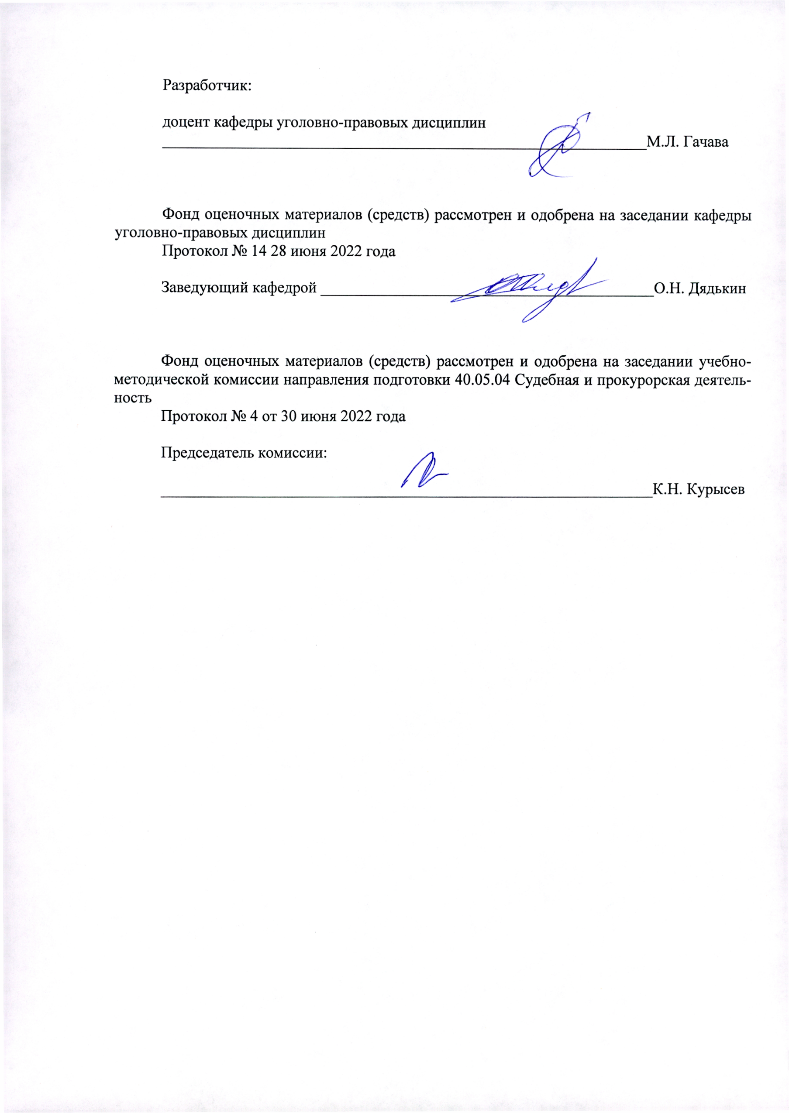 доцент кафедры уголовно-правовых дисциплин_____________________________________________________________М.Л. ГачаваФонд оценочных материалов (средств) рассмотрен и одобрена на заседании кафедры уголовно-правовых дисциплин Протокол № 14 28 июня 2022 годаЗаведующий кафедрой __________________________________________О.Н. ДядькинФонд оценочных материалов (средств) рассмотрен и одобрена на заседании учебно-методической комиссии направления подготовки 40.05.04 Судебная и прокурорская деятельностьПротокол № 4 от 30 июня 2022 годаПредседатель комиссии: ______________________________________________________________К.Н. КурысевУТВЕРЖДАЮДиректор юридического института___________________ О.Д. Третьякова«______» ____________________2022 г.Формируемые компетенции(код, содержание компетенции)Планируемые результаты обучения по дисциплине, в соответствии с индикатором достижения компетенцииПланируемые результаты обучения по дисциплине, в соответствии с индикатором достижения компетенцииНаименование оценочного средстваФормируемые компетенции(код, содержание компетенции)Индикатор достижения компетенцииРезультаты обучения по дисциплинеНаименование оценочного средстваПК-4. Способен обеспечивать соблюдение законодательства субъектами праваПК 4.1ПК 4.2ПК 4.3Знает виды, характеристику и особенности субъектов предупредительной деятельности; формы реализации права и их особенности; правоприменительный процесс и его стадии; особенности применения права в сфере борьбы с преступностью;Умеет реализовывать нормативные правовые акты в сфере борьбы с преступностью; применять различные методы в уголовно-правовой сфере; содействовать субъектам права, осуществляющим борьбу с преступностью в анализе правовых последствий и возможностей;Владеет развитым правосознанием, правовым мышлением и правовой культурой по противодействию преступным проявлениям.Практико-ориентированные практические заданияТестовые вопросыЭссеПК-9. Способен в соответствии с профилем профессиональной деятельности осуществлять профилактику, предупреждение, пресечение преступлений и правонарушений, выявлять и устранять причины и условия, способствующие их совершениюПК 9.1ПК 9.2ПК 9.3Знает причины и условия, способствующие совершению преступлений и правонарушений, а также меры по их предупреждению; формы действующего законодательства, направленные на профилактику правонарушений; меры процессуального принуждения, имеющие предупредительные цели;Умеет выявлять и устранять причины и условия, способствующие совершению правонарушений; планировать профилактическую работу, вести ее учет и анализ; правильно анализировать, толковать и применять правовые предписания в сфере противодействия правонарушениям; давать квалифицированные юридические заключения и консультации в целях предупреждения преступлений и правонарушений;Владеет методами оценки эффективности предупреждения преступлений органами внутренних дел (полицией); навыками составления процессуальных документов по предупреждению правонарушений; методиками предупреждения правонарушений; навыками взаимодействия с органами государственной власти и учреждениями, способными формировать условия для минимизации уровня преступности.Практико-ориентированные практические заданияТестовые вопросыЭссеПК-10. Способен выявлять коррупционное поведение, давать оценку иПК 10.1ПК 10.2ПК 10.3Знает сущность преступлений коррупционной направленности и их характеристику; понятие и виды преступлений коррупционной направленности; причины и условия, способствующие коррупционной преступности в РоссииУмеет оценивать поведение субъектов права; содействовать пресечению коррупционного поведения; пресекать акты коррупционного поведения; осуществлять юридическую квалификацию коррупционного поведения; давать правовую оценку коррупционному поведению; давать квалифицированные юридические заключения и консультации по вопросам коррупционного поведения;Владеет методикой выявления и дачи правильных оценок коррупционного поведения; навыками выявления обстоятельств, способствующих совершению коррупционных преступлений; навыками предупреждения и пресечения коррупционного поведения.Практико-ориентированные практические заданияТестовые вопросыЭссеЗачет с оценкой (семестр 6)Зачет с оценкой (семестр 6)Посещение занятий студентом5 балловРейтинг-контроль 120 балловРейтинг-контроль  220 балловРейтинг-контроль 320 балловВыполнение семестрового плана самостоятельной работы30 балловДополнительные баллы («бонусы»)5 балловИтого100 балловОценкаОценка по шкалеУровни сформированности у студента теоретических знаний, практических умений и навыков91-100Отлично(зачтено)отличный уровень теоретических знаний, полностью соответствующий требованиям основной образовательной программы, умение применять при теоретические знания при решении стандартных учебных задач, отличное владение методами и методиками при выполнении индивидуальных заданий74-90Хорошо(зачтено)хороший уровень теоретических знаний в рамках основной образовательной программы, умение решать учебные задачи, выполнение индивидуальных заданий с небольшими ошибками61-73Удовлетворительно(зачтено)удовлетворительный уровень теоретических знаний в рамках основной образовательной программы, умение решать простые учебные задачи, выполнение индивидуальных заданий с заметными ошибками60 и менееНеудовлетворительно(не зачтено)недостаточный уровень теоретических знаний в рамках основной образовательной программы, решение простых учебных задач и выполнение индивидуальных заданий с существенными ошибками№п/пКонтролируемые темыТестовые заданияКод контролируемой компетенции1.Тема 1.Понятие, предмет, метод и система криминологии. Преступность и ее основные характеристики.1. Предмет криминологии – это:а) закономерности преступности во всех ее проявлениях;б) закономерности детерминации преступности;в) закономерности подверженности преступности различным мерам реагирования;г) совокупность изучаемых данной наукой явлений, процессов и закономерностей.2. Содержание криминологии как науки составляет …а) разработка методологии и методики криминологических исследований;б) исследование и оценка эффективности принимавшихся мер реагирования на преступность;в) разработка рекомендаций по борьбе с преступностью;г) все вышеперечисленное. 3. Methodos в переводе с греческого означает:а) путь к чему-либо, исследование;б) способ;в) прием;г) изучение.4. При криминологическом подходе преступление анализируется как …а) относительно изолированный акт виновного нарушения человеком уголовного запрета;б) единство четырех элементов: объект, субъект, субъективная сторона, объективная сторона;в) в контексте одновременно условий внешней для человека среды и характеристик самого человека, а также как определенный процесс, развертывающийся в пространстве и во времени. 5. Назовите на каком этапе преступного поведения решаются вопросы, связанные с использованием похищенного имущества, сокрытием следов преступления?- посткриминальное поведение.6. Назовите какую стадию механизма преступного поведения характеризует фактическая реализация преступного решения?- исполнение решения.7. Назовите как называется преступление запланированное, заранее продуманное, предумышленное  - умышленное преступление.ПК-4, ПК-9 2.Тема 2.Причины и условия преступности.1. Под системой взаимосвязанных организованных преступных деяний какого-либо субъекта (одного человека или группы лиц) понимается…- организованная преступная деятельность.2. Неспециализированными субъектами предупреждения преступности являются …а) СМИ;б) физические лица;в) коммерческие организации;г) все вышеперечисленное.3. Система по устранению процессов детерминации и причинности преступности, воздействующих на все население или отдельные его группы, выделяемые по общим экономическим, социальным, иным критериям, и создающих вероятность преступного поведения практически всех представителей этих социальных групп – это …а) контроль над преступностью;б) борьба с преступностью;в) предупреждение преступности;г) общее предупреждение преступности. 4. Система воздействия на процессы детерминации и причинности преступности, касающиеся отдельных социальных групп, сфер деятельности и объектов, характеризующихся повышенной вероятностью совершения преступлений – это …а) специальное предупреждение преступности;б) борьба с преступностью;в) предупреждение преступности;г) общее предупреждение преступности. 5. К повышенно виктимным объектам относятся …а) сферы деятельности, связанные с денежным обращением;б) регионы с интенсивными миграционными потоками;в) дети;г) все вышеперечисленное.6. Укажите, что понимается под термином «детерминанта»а) конкретные факторы (обстоятельства), которые порождают явление, обусловливают его существование.б) совокупность, множество.в) вид, разновидность какого-либо явления.г) последствия, порождающиеся каким-либо явлением.7. Укажите понятие для следующей дефиниции: «Многофакторная связь в массовых системах, при которой изменения в одном ряду факторов в сторону возрастания или уменьшения вызывают изменения в другом их ряду» - корреляция.ПК-4, ПК-93. Тема 3.Лица, совершившие преступления, как объект криминологического исследования.1. Укажите, что понимается под следующей дефиницией: «Лицо, совершившее преступление, в котором проявилась его антиобщественная направленность, отражающая совокупность негативных социально значимых свойств, влияющих в сочетании с внешними условиями и обстоятельствами на характер преступного поведения»- личность преступника.2. Что понимается под случайным типом личности преступника?а) лица, неоднократно совершавшие преступления, в том числе и ранее судимые.б) лица, совершившие опасные или особо опасные рецидив преступлений.в) лица, совершившие преступления впервые, но допускавшие и ранее правонарушения и аморальные поступки.г) лица, впервые совершившие преступления небольшой тяжести, противоречащие общей социально-положительной направленности их прежнего поведения.3. Вставьте пропущенная слова …Под качественной характеристикой «латентность» понимается- скрытность, негласность.4. Укажите основные положения теории Ч. Ломброзо.а) преступником, являющимся особым природным типом, не становятся, а рождаются; причина преступности заложена не в обществе, а в самом преступнике; для врожденного преступника характерны особые физиологические, психологические и даже анатомические свойстваб) в результате взаимодействия личности с окружающим ее социумом она усваивает соответствующие качества, детерминирующие в дальнейшем ее криминального поведение5. Укажите, что понимается под термином «детерминанта»а) вид, разновидность какого-либо явления.б) совокупность, множество.в) конкретные факторы (обстоятельства), которые порождают явление, обусловливают его существование.г) последствия, порождающиеся каким-либо явлением.ПК-4, ПК-9, ПК-104.Тема 4.Предупреждение преступности.1. Устранение причин и условий преступного поведения на индивидуальном уровне, применительно к отдельным людям – это …а) специальное предупреждение преступности;б) индивидуальное предупреждение преступности;в) предупреждение преступности;г) общее предупреждение преступности. 2. По характеру (опосредованному или непосредственному) предупреждения преступлений выделяют:а) дифференцированный вид предупреждения преступления;б) общесоциальный вид предупреждения преступления;в) специально-криминологический вид предупреждения преступления;г) комплексный вид предупреждения преступления.3. Объектами индивидуального предупреждения преступлений являются:а) лица, обнаружившие первые признаки социальной неустойчивости поведения (нарушение простейших норм морали, правил общежития, совершение малозначительных правонарушений), легко поддающиеся отрицательному влиянию;б) лица, поведение и образ жизни которых свидетельствует о неуважении к социальным нормам, о наличии системы в нарушении их требований;в) лица, ранее совершившие преступления;г) все вышеперечисленное.4. Укажите, что понимается под следующей дефиницией: «Система мер по устранению процессов детерминации и причинности преступности, воздействующих на все население или его группы, выделяемые по общим критериям, и создающих вероятность преступного поведения практически всех представителей этих социальных групп»- общее предупреждение преступности.5. Что понимается под следующей дефиницией: «Комплекс воспитательных, разъяснительных мероприятий, осуществляемых в целях изменения антиобщественной направленности личности и закрепления ее положительной социальной ориентации»- метод индивидуального предупреждения.6. Укажите, какой метод индивидуального предупреждения преступного поведения понимается под следующими мерами его реализации: «Трудовое устройство, улучшение бытовых условий, направление на учебу, организация досуга, установление социально полезных контактов, планирование денежных расходов, выбор жизненных целей и т.д.»- метод оказания помощи.7. Укажите, какой метод индивидуального предупреждения преступного поведения понимается под следующими мерами его реализации: «Применение различных по своей юридической природе, содержанию и направленности мер воздействия»- метод принуждения.ПК-4, ПК-9, ПК-105.Тема 5.Криминологическая характеристика и профилактика рецидивной и профессиональной преступности.Вставьте пропущенные словаИзвестные Вам признаки профессионального преступника – это …специализация, преступная квалификация, связи с криминальной средой2. Укажите термин для следующей легальной дефиниции: «Лицо, непосредственно совершившее преступление либо непосредственно участвовавшее в его совершении совместно с другими лицами»- исполнитель.3. Укажите термин для следующей легальной дефиниции: «Лицо, создавшее организованную группу или преступное сообщество»- организатор.4. Укажите термин для следующей легальной дефиниции: «Лицо, склонившее другое лицо к совершению преступления»- подстрекатель.5. Укажите термин для следующей легальной дефиниции: «Лицо, заранее обещавшее скрыть преступника, средства или орудия совершения преступления, следы преступления»- пособник.6. Укажите подходящую легальную дефиницию для следующей формы соучастия: «В совершении преступления совместно участвовали два или более исполнителя без предварительного сговора»- группа лиц.7. Укажите подходящую легальную дефиницию для следующей формы соучастия: «В совершении преступления совместно участвовали лица, заранее договорившиеся о совместном совершении преступления»- группа лиц по предварительному сговору.8. Укажите подходящую легальную дефиницию для следующей формы соучастия: «Если преступление совершено устойчивой группой лиц, заранее объединившихся для совершения одного или нескольких преступлений»- организованная группа.ПК-4, ПК-9, ПК-106.Тема 6.Криминологическая характеристика и профилактика организованной преступности.1. Что подлежит изучению при анализе организованной преступности?а) организованные преступные формирования и их системные взаимодействия;б) организованные преступления и организованная преступная деятельность таких формирований и их участников;в) координирующие и управляющие структуры, обеспечивающие совместное достижение широких криминальных интересов;г) все вышеперечисленное.2. Устойчивая вооруженная группа, создавая в целях нападения на граждан или организации – это …- банда.3. Организованная группа лиц, созданная для подготовки или совершения по мотивам идеологической, политической, расовой, национальной или религиозной ненависти либо вражды преступлений – это … - экстремистское сообщество.4. Главные объекты борьбы с организованной преступностью …а) организованные преступные формирования;б) система организованных преступных формирований;в) их экономическая, политическая, социальная и духовная основы;г) все вышеперечисленное.5. Характерными признаками организованной преступности являются:а) формирование преступных лиц происходит на экономической основе;б) конспиративная преступная деятельность;в) отсутствие тенденции установления монополии на предоставление незаконных товаров и услуг;г) ограничивается лишь осуществлением заведомо незаконной деятельности или предоставлением незаконных услуг.ПК-4, ПК-9, ПК-107.Тема 7.Криминологическая характеристика и профилактика преступности несовершеннолетних и молодежи.1. Назовите особенности структуры преступности несовершеннолетних:а) более узкий круг совершаемых преступлений;б) меньшая доля тяжких преступлений;в) незначительная доля неосторожных преступлений;г) все вышеперечисленное.2. Неформальные группировки несовершеннолетних делятся на:а) группировки с преобразовательной или критической программой;б) группировки культивирующие уход от решения насущных проблем, пропагандирующие нежелание иметь с обществом никаких формализованных отношений;в) группировки намеренно агрессивного поведения;г) все вышеперечисленное.3. Вставьте пропущенные словаК признаками, которые присущи преступности      Несовершеннолетних, относятся:- проявление немотивированной жестокости и агрессии.4. Назовите основные направления совершенствования профилактики безнадзорности и правонарушений несовершеннолетних:а) гуманизация превентивной практики, преобладание защитных мер над мерами наказания и принуждения.б) профессионализация в воспитательно-профилактической и защитной деятельности, подготовка специальных кадров социальных работников, социальных педагогов, психологов, специализирующихся на практической работе по коррекции отклоняющегося поведения детей и подростков, оздоровлению условий их семейного и общественного воспитания.в) усиление роли медико-психологической помощи и поддержки в коррекции отклоняющегося поведения детей и подростков, реабилитации несовершеннолетних с различными формами социальной и психической дезадаптации.г) строгое разграничение воспитательной и профилактической компетенции между государственными социальными службами, правоохранительными органами, общественными объединениями при их тесном взаимодействии и максимальном участии в реализации государственной молодежной политики5. Вставьте пропущенные словаСпециализированными учреждениями для несовершеннолетних, нуждающихся в социальной реабилитации, являются …:- социально-реабилитационные центры для несовершеннолетних.6. Неформальные группировки несовершеннолетних делятся на:группировки с преобразовательной или критической программой.б) группировки, культивирующие уход от решения насущных проблем, пропагандирующие нежелание иметь с обществом никаких формализованных отношений.в) группировки намеренно агрессивного поведения.г) все вышеперечисленное.7. Назовите черты лидера неформальной группировки несовершеннолетних:а) наличие хороших организаторских способностей.б) умение расположить к себе окружающих, хорошее знание на бытовом уровне психологии своих сверстников.в) компетентность в решении вопросов групповой деятельности.г) отличное физическое развитие.д) все вышеперечисленное.8. Вставьте пропущенные словаВ зависимости от стойкости антиобщественных установок выделяются … - стойкие правонарушители.ПК-4, ПК-9, ПК-108.Тема 8.Криминологическая характеристика женской преступности.1. Женская преступность связана:с социальной ролью и функциями женщины.б) с образом жизни и профессиональной деятельностью.в) с биологической и психофизиологической спецификой.г) с исторически обусловленным местом в системе общественных отношений.д) все вышеперечисленное.2. Что из нижеперечисленного относится к причинам женской преступности:а) активное участие в общественном производстве.б) ослабление главных социальных институтов (в первую очередь семьи).в) возросшая напряженность в обществе, конфликты и враждебность между людьми.г) рост наркомании, алкоголизма, проституции, бродяжничества среди женщин.д) все вышеперечисленное.3. Вставьте пропущенные словаСреди женщин преобладает … преступность:- корыстно-насильственная4. В какой местности чаще всего совершаются кражи женщинами:а) в городскойб) в сельскойв) равное количество, как в городской, так и в сельской5 Какой тип женщины-преступницы характеризуется антиобщественной направленностью пассивного вида, замещением утраченных связей и ценностей, личностной неопределенностью и отражающей нарушение социальной адаптации, уход от решения легитимными приемами жизненных проблем в пьянство, наркоманию, проституцию и преступность: - асоциальный типПК-4, ПК-9 ПК-10